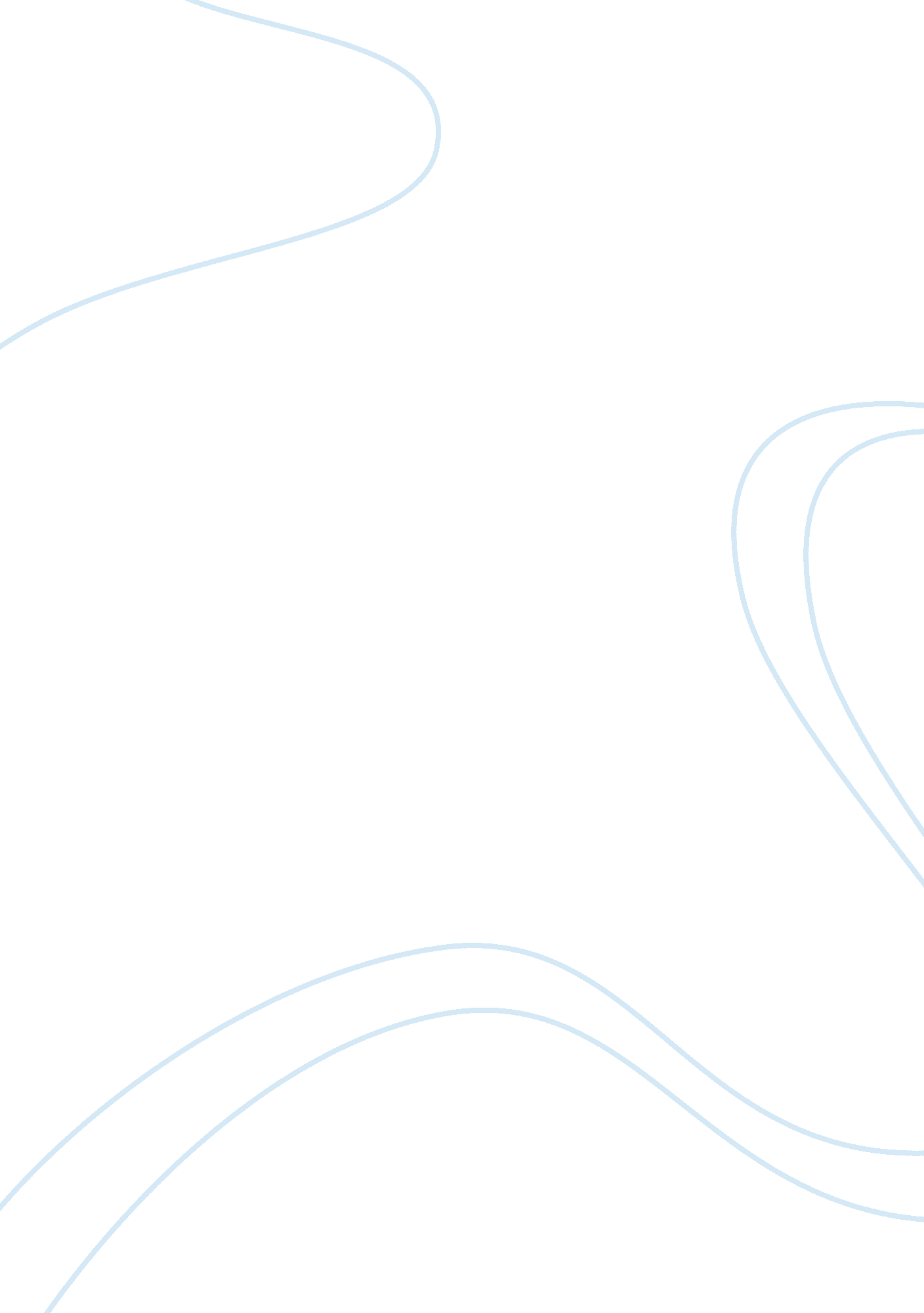 Understanding the ethics of my major fall assignment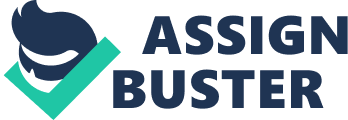 It will also help students understand the negative consequences of unethical behavior on individuals, organizations, and societies. Objectives To help students understand the topic of ethics within the workplace. To help students understand the ethics of his discipline, and the ethical standards of a certain profession within his discipline. Requirements 1. The report must use your own language and should specify the reference(s) from which the information is taken. If you cut and paste a sentence you must use quotation marks and write the author, year, and page number in brackets in the text after the quotation. Quotes can be no longer than 2 lines in length. . The report must: have a cover page use Times New Romans or Arial, font size: 12 have a space of 1. 5 between lines use your own words (no cut and pasting) be at least 2-3 full pages in length (not including the reference list) start each paragraph with a topic sentence full sentences (and no bullet points) 3. The report must use the following headings: Introduction Include a clear thesis statement, introduce the term ‘ ethics’, justify the importance of the assignment topic, outline what topics the report will cover (R) Ethical Behaviors List 10 ethical behaviors such as being truthful, fairness, and respect for others. Briefly describe each of the behaviors with examples. (R) Importance of Ethics in my Major Discuss the importance of ethics in your major in the workplace. Ethical Issues in my Major Describe 5 examples of ethical issues you may face in the workplace in your major and how you will address them. (R) Conclusion Restate the thesis statement; include a summary of the key points from the body paragraphs. References Include at least 3 references. The references can be from e-Barry, books, swappers, or the internet (but not lecture slides). For each reference you must cite the author and year in the text of the essay. Also, you must list the author, year, article or book title, and publisher under References at the end of the essay. References without an author and year are unacceptable. 4. Example of well written essay can be found in the BlackBoard under Student Samples in “ Assignments”. Submission Criteria Date Due: Post on Blackboard by October 28, The following information must appear on the cover page: 2014 UNIVAC 1 211: Professional Development and Competencies Instructor: Section XX Name: Major: Assignment 1: Understanding the Ethics of My Major (10%) Assessment Criteria Criteria Assessment Rubric for Individual Written Report SCORES Contains thesis statement, states why assignment is important, a reference to justify assignment, outlines the body topics (R) 2 Ten ethical behaviors in general life clearly explained (R) 4 Importance of ethics Importance of ethics in your major 2 Ethical issues Five ethical issues in your major in the workplace and how you will address them. Restate the thesis statement, include a summary of the key points from the body paragraphs. Mechanics Punctuation and spelling and capitalization are correct, words are well chosen, writer uses own words, use of headings, topic sentences, full sentences, no bullet points, follows guidelines 3 Contains at least 3 relevant references, references in text of report, correct referencing rules 2 TOTAL 20 Notes about Scoring The score is converted into an assessment score out of 10% by dividing the above score by 2. Late Assignments You will have 10% of marks deducted for every day that your assignment is late. If a B copy of your assignment is more than 10 days late you will receive 0%. 